Download the Ivanti Secure Access client installation file from the following link: for windows 32for windows 64Install Ivanti Secure Access clientThe download should start automatically. If not, click Run.* If the installation window does not open, press ctrl+J and in the window that opens, click on the top link: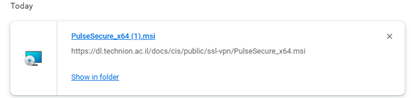 The following installation screen will open, click Next
The following screen will open: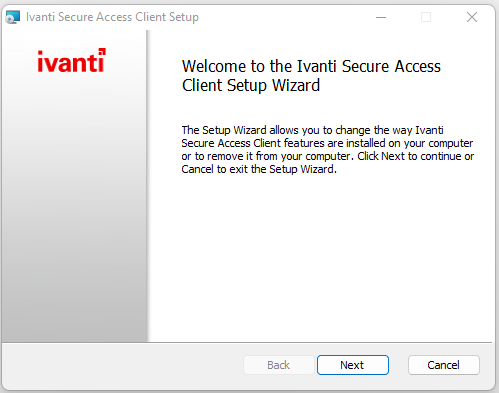 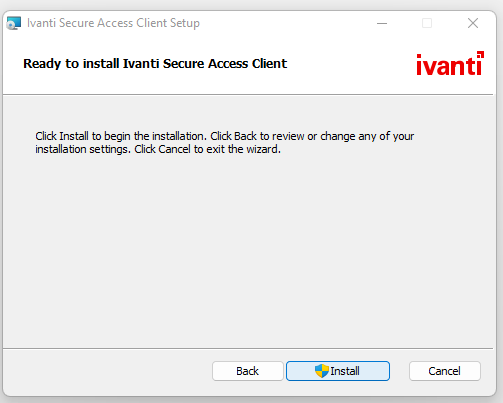 Click on Install, and wait for the installation to complete: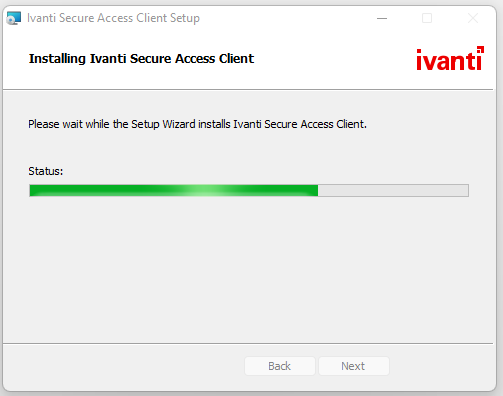 At the end of the installation we will get the following screen: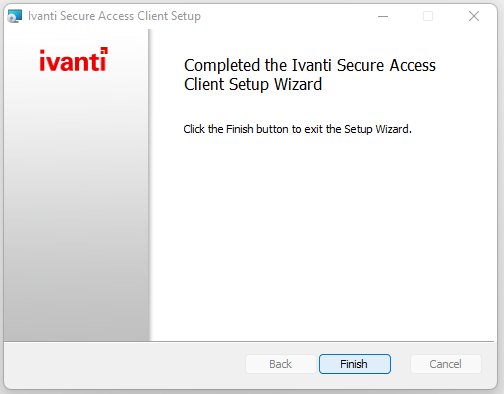 Click on Finish.3. Activating the connection on the computer: search for Ivanti in the search bar on the computer:
לחצו על Open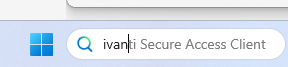 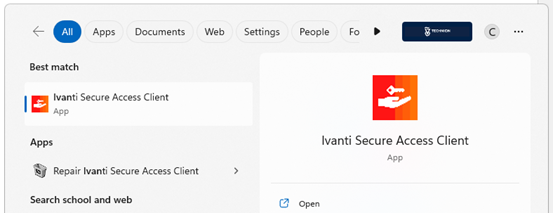 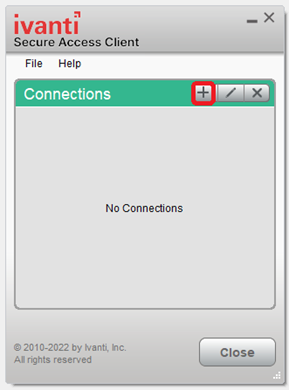 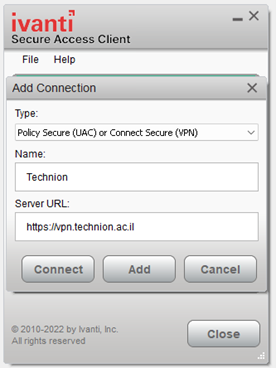 Fill in the connection details as follows: In the Type line: there is no need to touchIn the Name line: write TechnionIn the URL line: enter https://vpn.technion.ac.il  Click connect and identify with Technion account: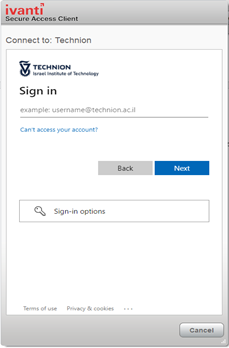 